Evening Service        There will be a short service during each meetingFamily Communion10:30 am every Sunday     For all members and theirFamilies’THE MOTHERS’ UNION PRAYERLoving LordWe thank you for your love so freely given to us allWe pray for families all around the worldBless the work of the Mothers’ UnionAs we seek to share your loveThrough the encouragement, strengthening and support of marriage and the family lifeEmpowered by your Spirit,May we be united in prayer and worship,And in love and serviceReach out as your hands across the world.In Jesus’ nameAmen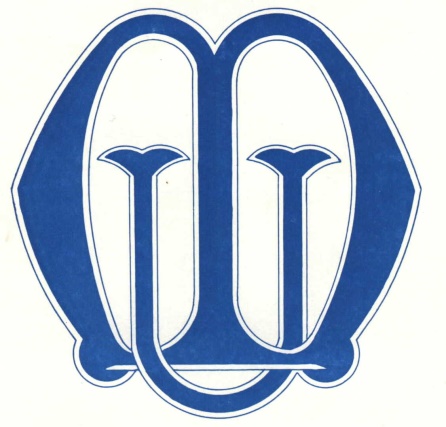 PROGRAMME 2024LeaderJanyl Richardson36 Beaver CloseWilpshireTel: 249012SecretaryRos Simpson56 RogersfieldLanghoTel: 07740873156TreasurerJean Sutlieff5 The HawthornsWilpshireTel:246929Pastoral VisitorsMrs A Williams Tel: 240402Mrs K Wildman Tel:  07909278284I.M.P.C/Overseas RepresentativeMrs M Geldard Tel: 823370Outings and Social TeamMrs J Garrity Tel: 209303Mrs C Rudd Tel: 248490Programme 2024          Tues. 30th January 19:00Annual General Meeting(Subscriptions due)Tues. 27th February 19:30Speaker- Christine and Keith Boothman‘Guide Dogs UK – Past and Present’Tues. 26th March 19:00 for 19:30Anniversary Dinner, Mytton FoldTues. 30th AprilSpeaker – Revd. Barbara Knight‘My Life as a Priest and a Midwife’Tues. 28th MaySocial Evening – Jacobs JoinVenue TBCTues. 25th JuneMystery TripTues. 30th JulyEvening of FellowshipNo Speaker Tues. 24th September 19:30Speaker- Revd. Jane Bury‘Travel to the Holy Land’Tues. 29th OctoberOverseas EveningVenue TBCTues. 26th November 19.30Speaker - Cheryl Sandford‘The Repair Shop Experience’Tues. 3rd DecemberChristmas LunchArtisanOther Events – 202410th MarchMothering Sunday25th MarchLady Day31st MarchEaster Sunday1st May 19:00Deanery FestivalSt.Mary’s, Mellor2nd October 19:00Quiet HourSt. Paul’s Clitheroe OctoberWave of Prayer